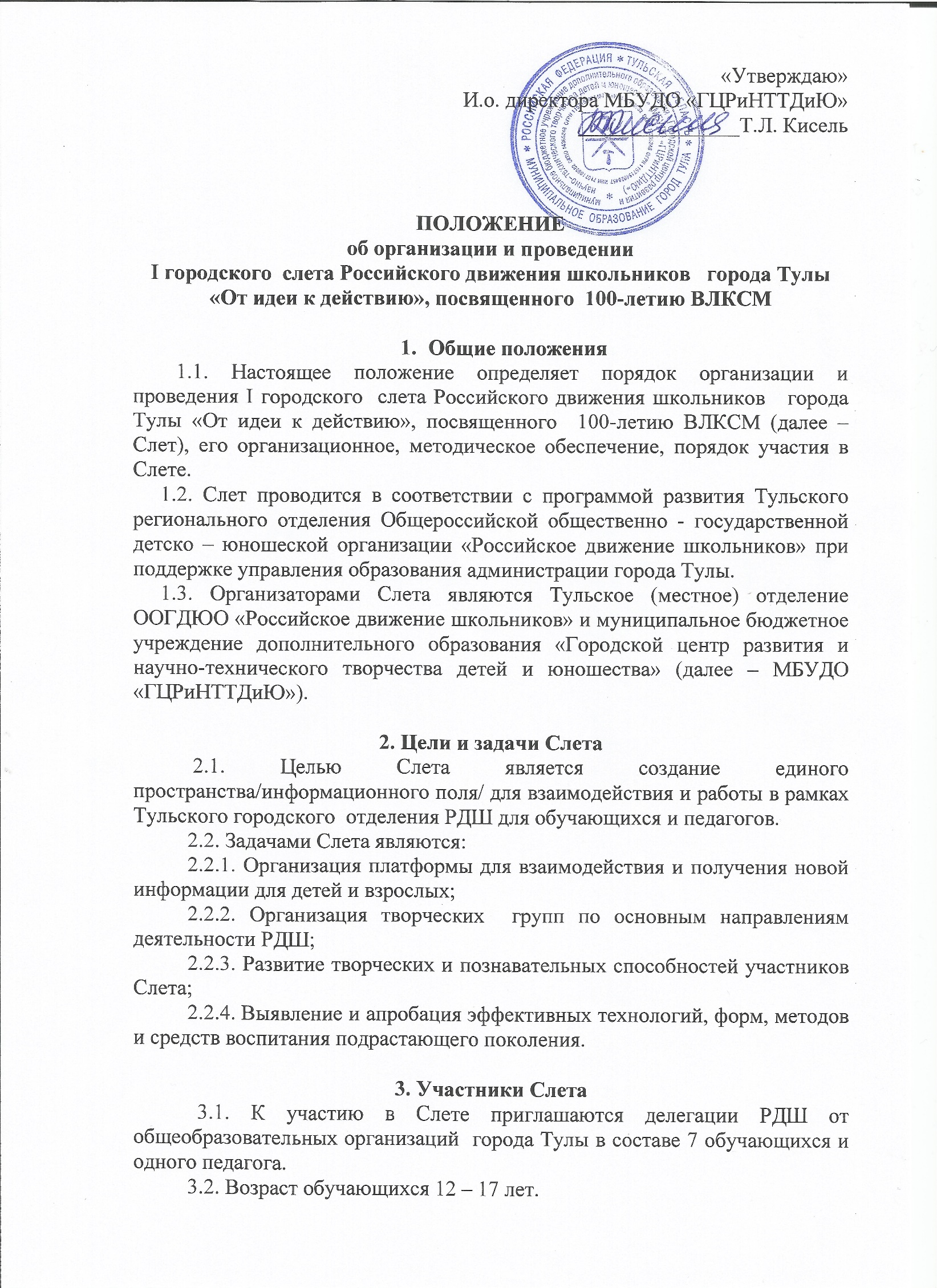 4. Порядок и условия проведения Слета4.1. Слет проводится 26 октября  2018 года в 12:00  в ГУ ТО «Тульский областной центр молодежи» по адресу: г. Тула, ул. Демонстрации, д.134/20 (бывший ДКЖ).4.2. Заявку на участие в Слете необходимо подать на электронный адрес Оргкомитета tula-gcrt@tularegion.org  до 23 октября  2018 года.  5. Программа Слета5.1.  В программу Слета входит:6. Подведение итогов и награждение участников Слета 	6.1. Все делегации, принимающие участие в Слете, получают сертификаты. 6.2. Победители (1, 2, 3 места) Слета награждаются дипломами МБУДО «ГЦРиНТТДиЮ» за активную работу на творческих площадках.7. Обработка персональных данных7.1. Управление образования администрации города Тулы поручает МБУДО «ГЦРиНТТДиЮ» обработку определенных категорий персональных данных субъектов персональных данных в рамках целей Слета, с их письменного согласия. Вид обработки персональных данных: сбор, обработка, систематизация, уточнение (обновление, изменение),использование, передача (предоставление доступа); удаление; уничтожение.7.2. Ответственность за сбор письменных согласий с субъектовперсональных данных на обработку персональных данных возлагается на МДУДО «ГЦРиНТТДиЮ».7.3. Управление образования администрации города Тулы,  МБУДО «ГЦРиНТТДиЮ» обязаны:7.3.1. Соблюдать принципы и правила обработки персональныхданных,  предусмотренные Федеральным законом от 27.07.2006 № 152-ФЗ«О персональных данных».7.3.2. Соблюдать конфиденциальность и обеспечивать безопасностьперсональных данных.7.4. Соблюдать требования к защите обрабатываемых персональныхданных в соответствии со ст. 19 Федерального закона от 27.07.2006№ 152-ФЗ «О персональных данных», в частности:осуществлять определение угроз безопасности персональных данных;применять средства защиты информации, прошедшие в установленном порядке процедуру оценки соответствия; применять организационные и технические меры по обеспечению безопасности персональных данных;вести учет машинных носителей персональных данных;вести учет лиц, допущенных к обработке персональных данных в информационных системах, устанавливать правила доступа к персональным данным;осуществлять обнаружение фактов несанкционированного доступа к персональным данным и принятие соответствующих мер;осуществлять восстановление персональных данных, модифицированных или уничтоженных вследствие несанкционированного доступа к ним.7.5. Стороны несут ответственность в соответствии с законодательством Российской Федерации за нарушение принципов и правил обработки персональных данных и за разглашение информации ограниченного доступа.8.Обеспечение безопасностиОбеспечение безопасности при проведении мероприятия возлагается на педагога-организатора  МБУДО «ГЦРиНТТДиЮ» Л.В. Бузину. Ответственность за жизнь и здоровье детей в пути к месту проведения мероприятия и обратно, за соответствующую подготовку участников несут представители образовательных организаций, принимающих участие в мероприятии. Руководителям особое внимание необходимо уделить: - проведению предварительного целевого инструктажа участников с последующей записью в журнале установленного образца; - организованной доставке участников к месту проведения мероприятия и к назначенному пункту после его окончания. Ответственность за безопасность участников Слета возлагается на представителей образовательных организаций, принимающих участие в мероприятии, в соответствии с действующим законодательством.Приложение № 1 к Положению об организации и проведенииI городского слета РДШ «От идеи к действию»ЗАЯВКАМБОУ «ЦО….» _______________________________________направляет для участия в городском  слете РДШ «От идеи к действию» Руководитель                                                                        подписьМ.П.Приложение  2 к Положению об организации и проведенииI городского слета РДШ «От идеи к действию»Заявление о согласии на использование персональных данныхЯ,____________________________________________________________,(Ф.И.О. законного представителя несовершеннолетнего гражданина)в соответствии с требованиями ст.9 Федерального закона РФ от 27 июля 2006г. № 152-ФЗ «О персональных данных» подтверждаю свое согласие на обработку муниципальным бюджетным учреждением дополнительного образования «Городской центр развития и научно-технического творчества детей и юношества» (далее – Оператор) персональных данных (фамилии, имени, отчества, даты рождения, адреса, наименования образовательной организации, класса (группы) моего(ей) несовершеннолетнего(ей) сына(дочери):Я согласен(а), что персональные данные моего(ей) несовершеннолетнего(ей) сына (дочери) будут использоваться при организации, проведении и подведении итогов     I городского слета РДШ «От идеи к действию», а также для размещения итоговой информации на официальных сайтах управления образования администрации города Тулы и муниципального бюджетного учреждения дополнительного образования «Городской центр развития и научно-технического творчества детей и юношества». Разрешаю проведение фото- и видеосъемки моего ребенка во время проведения мероприятия и использование изображений при наполнении информационных ресурсов.Я проинформирован(а), что под обработкой персональных данных понимаются действия (операции) с персональными данными, включая сбор, систематизацию, накопление, хранение, уточнение (обновление, изменение), использование, распространение (в том числе передачу), обезличивание, блокирование. Уничтожение персональных данных производится Оператором в рамках исполнения действующего законодательства Российской Федерации.Настоящее согласие действует со дня подписания до дня отзыва
в письменной форме. Согласие на обработку персональных данных может быть отозвано субъектом   персональных данных в любой момент на основании письменного заявления, поданного в адрес МБУДО «ГЦРиНТТДиЮ» (300041,                 г. Тула, ул. Революции, д.2).ВремяМероприятие11.00 – 11.55Регистрация участников Слета12.00 – 12.40Открытие I  городского   слета РДШ г. Тулы «От идеи к действию»12.50– 13.30Работа творческих площадок, соответствующих направлениям деятельности Российского движения школьников:-Личностное развитие;-Военно-патриотическое воспитание;-Гражданская активность;-Информационно- медийное;-РДШ-территория самоуправления;- Брейн-ринг (по теме РДШ);-Танцевальный флешмоб; - Педагогическая площадка.Работа педагогической  площадки:1.	подведение итогов 2017-2018 учебного года;2.	перспективы развития и изменения на новый 2018-2019 учебный год.3.	Рабочие вопросы:- о проектах РДШ;- оформление заявок и конкурсных материалов;- модель школы РДШ: ожидание и реальность;- итоговый мониторинг для общеобразовательных организаций.13.40- 14.20Закрытие I городского слета РДШ  «От идеи к действию».Награждение команд.14.30Отъезд участников Слета№п/пНаименование образовательной организации ФИО участника слетаФИО педагога(полностью), контактный телефон, e-mail (Ф.И.О. несовершеннолетнего гражданина)(документ, удостоверяющий личность несовершеннолетнего гражданина, серия, номер, кем и когда выдан)_________________________________________________________(Дата)(Фамилия, инициалы, законного представителя несовершеннолетнего гражданина)(Подпись)